ALPINE MASTER GARDENER ASSOCIATION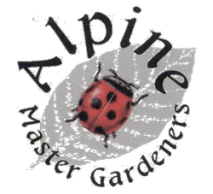 February 26, 2014 Meeting MinutesLocation: United Way Building, GaylordPresident Kent called the meeting to order at 6:50 pm on February 26, 2014.Board Present: President Kent Strawderman (983-2531), Vice-President Jeanne Freymuth (732-5348), Treasurer Dee Burau (732-2527), Secretary Betty Hartmann (231-546-2100).Minutes: Cathy Campbell, supported by Ann Kureth, made a motion to accept the Minutes of the January 22, 2014 Meeting as written.Member Minutes: Members shared a variety of ideas.Treasurer’s Report-Dee BurauTreasurer’s report as of February 17th was emailed to paid members.Bank balance as of 2/17/14 is $6,819.65Total AMGA available funds are $5,515.71OWLS $885.00 left for Patriot Place; MSUE Coordinator $418.9455 Members in 2013; 23 – 2014 members paid as of tonight, 2/26/14.Committee ReportsCookbook Committee-Betty Steinhoff, Chair. No report. Demonstration Garden Leaders: Please contact leaders if you are willing to help.Herb garden – Kent 989-983-2531Hummingbird – Jeanne 989-732-5348Friendship – Carol Buxton 989-939-8377Perennial – Karen 989-786-7449Meeting Program-Jeanne, ChairFeb 26: Ursula Owens and Jeanne Freymuth will lead tonight’s “Winter Sowing Project” with materials donated in part by Home Depot. March 26th – round table discussionApril 23rd – Banquet. No report. Rudi and Sandi out of town. 989-732-1244 to offer help.May 28th – Plant Exchange. Think ahead. Some may wish to exchange vegetables this year.June 25th and July 23rd – Demo Garden Work beesAugust 27th – Kent’s Garden. If you would like to host MGVs at your garden, contact Jeanne.Meeting Snacks – Marilyn Kaczanowski, ChairTonight’s snacks were provided by Cathy Brandenburg and Jeanne F. Thank you.Signed up for March meeting are Nancy Dextrom and Judy McIntyre.Marilyn needs people for June, July & August snacks. 231-546-3186.Education:Road trip to KCC this Friday, 28th. Dave Schleicher of Mio will present “Intro to Organic Gardening” from 1-3pm-Free. To carpool, contact Jeanne 732-5348. NCMC flyers were available listing several “Farm and Food Workshops” going on through May.Events:March 15th from 9-3, “Get Growing” Workshop and Luncheon, Chair Jeanne – Kent and Jeanne have been promoting through radio and newspaper; (Q100.3 in Grayling is running 30 second commercials pro bono); Rudi, Chris and Ursula through email and social media; Rudi, Chris and Ursula through email and social media; flyers and brochures are out-extras at OCD and Library. Thank you to everyone who has helped spread the word. Door prizes are being collected. Registrar, Marilyn reported 59 registered to date (16 couples). We expect to fill up before deadline. Anyone who has not already signed up and is interested in helping, please call Jeanne 732-5348.May Library Garden Series: Cathy Campbell (732-5841) & Michelle Roberts (705-8247), ChairsTuesdays in May from 6:30-7:30 pm at the Otsego County LibraryThree speakers confirmedMay 6th – Mary Stewart-Dark Sky LadyMay 13th – Netta Taratuta of Netta’s NurseryMay 20th – Dave Schleicher – Organic GardeningMay 27th – Tentative Up-North Blueberry FarmOld BusinessDues need to be paid to MMGA by April 1. Please send $15 to AMGA, PO Box 1331, Gaylord, MI 49734.$10 for AMGA dues, and $5 for MMGA to cover liability insurance which is MANDATORY for all AMGA members.2014 Budget. Karen Blewett made a motion to approve the 2014 Budget. Marilyn Kaczanowski seconded. Discussion, motion passed.New BusinessA motion was made by Cathy Campbell and supported by Marilyn Kaczanowski to approve paying $98 to the Herald Times to participate in their April “Spirit of Volunteerism” publicity program. Discussion, motion passed. Jeanne Freymuth made a motion for AMGA to subscribe to the Herald Times. Carol Lienerth seconded the motion. Discussion, motion passed.Kent presented a request from The Otsego County Commission On Aging asking for MGVs to present a program on container gardening at their monthly Thursday, “Educational Breakfast Program” on May 1st. Karen Blewett and Carol Lienherth volunteered. Thank you both!!Please send MG “Volunteer of the Year” nominations to Jeanne Freymuth (freymuth@freeway.net or 3100 N. Townline Rd, 49735) by March 31st. Please include reasons why this person should be selected.The Meeting was adjourned at 8:10 pm. Next Meeting will be 6:45 pm on March 26th at the United Way Building.Respectfully submitted,_____________________ Betty Hartmann, Secretary 